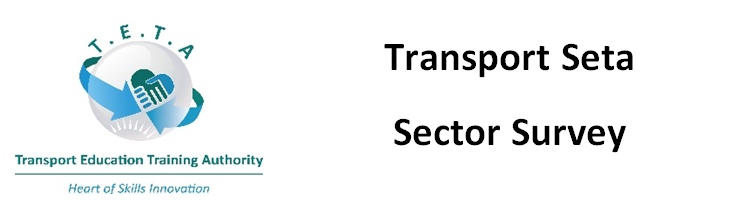 To allow the Transport Education and Training Authority TETA to better serve your needs, you are requested to complete the following very short (5-minute) survey.For queries contact:  AvukileD@Teta.org.za  (T: 0115777000)For technical assistance contact: abdulg@live.comSub Sector: 	Tick Sector   Change DriversTick   the important change drivers which impacts your industryChanging TechnologyRegulatory changesB-BBEE Localisation of productionEnvironmental NeedsHIV/AidsWeakening Currency – increased cost of inputsElectricity Price increases and Electricity outagesOther: specify  _________________________________Tick   the important risks your industry faces Safety / CrimeLack of Skilled workforceCurrency fluctuationsDelayed payment from Clients/GovernmentOther: specify  _________________________________Tick   the important constraints your industry faces Poor access to financeUnpreparedness of trainees Red Tape – too much regulationLow demand for goods and servicesLabour Market inflexibilityOther: specify  _________________________________Tick   the important enabling Factors Skills development assistance from Setas Increased Government incentivesGovernment drive to localise productionOther: specify  _________________________________How does your company cope with skills shortages?  (Tick box    )Not impacted by skills shortagePoach from other companiesIncrease skills trainingOffer higher salaries to retain trained staffOther: specify  _________________________________What new emerging skills do you foresee are needed in the future in your industry?What occupations do you regard as most scarce and how many would you need to recruit in the next year or two.Optional questionsTETA would like feedback with regard to: How does TETA respond to the needs of your Sector? What can TETA do to better respond to the needs of the Sector: What are your expectations of TETA?Percentage of the number of people employed by your organisation who are disabledWhat are the challenges to employing disabled?Name of OrganisationName of OrganisationSectorProvince: Email:Tel: Contact Person: Position:AerospaceFreight forwarding and clearingFreight handlingMaritimeRailRoad FreightRoad PassengerTaxiFirm Size0 – 2526 – 5051 – 100101 – 200200+123Occupation Number Required12345